HASP 2018 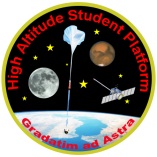 Reply of Reviewers Comments	Response Date: 	February 14, 2018	Submitted by:	Jesse Lard and Dr. Nirmal Patel	Institution:	University of North Florida &                                                       University of North Dakota	Payload Number: 	2018-07	Payload Name:	Measurements of Good and Bad Ozone                                                      (Ozone Sensors Payload – OSP)Reply to Reviewers CommentsComment # 1Voltage (for the PMT) is a risk due to potential arcing at altitude. HV is also a safety issue. Appropriate risk analysis and mitigation must be included.Thank you very much for drawing our attention. Please note that we are not using high voltage circuit for photo multiplier tube (PMT).  Our payload has no photo multiplier tube. Comments # 2New guidelines by GSFC safety officials require additional forms and approvals to use radio transmitters on the HASP flight. CBSF officials have the appropriate forms and will assist if there are an issues. IF you have a transmitter onboard, this is a flight requirement.Thank you very much for giving us useful guidance. We have mentioned about possible use of radio transmitter in our proposal. We have decided to work over radio transmitter during this year and have the knowledge about it but will not include it on HASP 2018 payload. We may use it in future flight.  Comment # 3 Abstract should define what is meant by "good" and "bad" ozone. Is it good when it is in the stratosphere, and bad when it is in the troposphere, with no other criteria? Thank you very much for your comment.  You are right. Ozone is good when it is in the stratosphere because it prevents harmful UV to reach on ground, while, it is bad when it is in the troposphere because it creates several health issues to human. Bad ozone also damages materials such as nylons, rubber, certain fabrics, agricultural crops, forests, and wilderness areas. Team Composition and Organization:NameStart DateEnd DateRoleStudent StatusRaceEthnicityGenderDisabledUniversity of North FloridaUniversity of North FloridaUniversity of North FloridaUniversity of North FloridaUniversity of North FloridaUniversity of North FloridaUniversity of North FloridaUniversity of North FloridaUniversity of North FloridaJesse Lard10/01/17PresentProject LeaderUndergradWhiteNon-HispanicMaleNoCorrina Yorke15/11/17PresentMechanical UndergradWhiteNon-HispanicFemaleNoZachary Taylor15/11/17PresentElectricalUndergradWhiteNon-HispanicMaleNoKennedy Setser12/15/17PresentElectricalUndergradWhiteNon-HispanicFemaleNoDevon Cox15/11/17PresentPhysicsUndergradWhiteNon-HispanicMaleNoUniversity of North DakotaUniversity of North DakotaUniversity of North DakotaUniversity of North DakotaUniversity of North DakotaUniversity of North DakotaUniversity of North DakotaUniversity of North DakotaUniversity of North DakotaDenise Buckner10/01/17PresentSpace StudiesGraduateWhiteNon-HispanicFemaleNoFnu Anamika12/1/17PresentSpace StudiesGraduateAsianNon-HispanicFemaleNoPeter Henson12/1/17PresentSpace StudiesGraduateWhiteNon-HispanicMaleNo